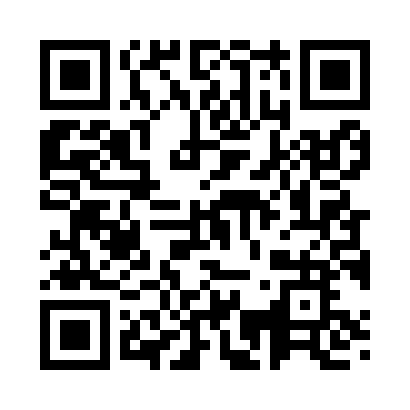 Prayer times for Toivere, EstoniaWed 1 May 2024 - Fri 31 May 2024High Latitude Method: Angle Based RulePrayer Calculation Method: Muslim World LeagueAsar Calculation Method: HanafiPrayer times provided by https://www.salahtimes.comDateDayFajrSunriseDhuhrAsrMaghribIsha1Wed2:515:181:136:299:0811:272Thu2:505:161:136:309:1111:283Fri2:495:131:136:319:1311:294Sat2:485:111:126:339:1511:305Sun2:475:081:126:349:1711:316Mon2:465:061:126:359:2011:327Tue2:455:041:126:379:2211:338Wed2:445:011:126:389:2411:349Thu2:434:591:126:399:2711:3510Fri2:424:561:126:419:2911:3611Sat2:414:541:126:429:3111:3712Sun2:404:521:126:439:3311:3813Mon2:394:501:126:449:3611:3914Tue2:394:471:126:469:3811:3915Wed2:384:451:126:479:4011:4016Thu2:374:431:126:489:4211:4117Fri2:364:411:126:499:4411:4218Sat2:354:391:126:509:4611:4319Sun2:344:371:126:519:4811:4420Mon2:344:351:126:539:5011:4521Tue2:334:331:126:549:5211:4622Wed2:324:311:126:559:5511:4723Thu2:324:291:126:569:5611:4824Fri2:314:281:136:579:5811:4925Sat2:304:261:136:5810:0011:5026Sun2:304:241:136:5910:0211:5027Mon2:294:231:137:0010:0411:5128Tue2:294:211:137:0110:0611:5229Wed2:284:201:137:0210:0811:5330Thu2:274:181:137:0210:0911:5431Fri2:274:171:137:0310:1111:55